Referat frå styremøte  torsdag  21 april 2016 Sunnfjord Hotell 16.30-20.00Oppmøtte: Ronny CassellsAudun Vik-MoJan Ove TrytiTomas Vingen VedeldRune OlsenTor Vidar MyklebustSak   1/16: 	Godkjenning av referat frå forrige styremøte.		Godkjennes.	Sak   2/16:	Nytt frå styremedlema, aktuelt.		Tilsetjing av turnuslegar.Psykiatrisk klinikk.Turnusrettleiing.Ny utdanningsstruktur.Sak i Firda - MelinSak   3/16:    	Landsmøtet 2016Vi diskuterer kjønnskvotering. Det vert bestemt at dette skal ikkje tas opp på Landsmøtet. Ronny Cassells er delegat frå vår lokalforening. Rekruttering til fylket er viktig.Sak   4/16:	Søknad frå Norsk Medisinstudentforening om støtte til utveksling.		Støttast ikkje.Sak   5/16:	Høyringar og uttalarSak   6/16:	Fagdag om rekruttering, Førde 22. april 2016.		Gjennomgang og planleggjing av neste dags fagdag.Sak   7/16:	Fastsetjing av årsmøtedato 2016		Årsmøtet er sett til 2.-3. september på Alexandra Hotell i Loen.		Vi ynskjer kurs på haustmøtet om Teamarbeid, eller om etikk og verdighet.Sak  8/16:	YmseRonny Cassells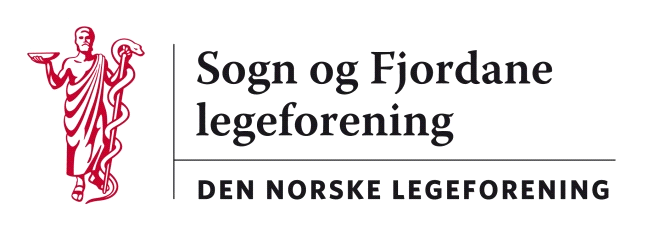 